Изготовление маков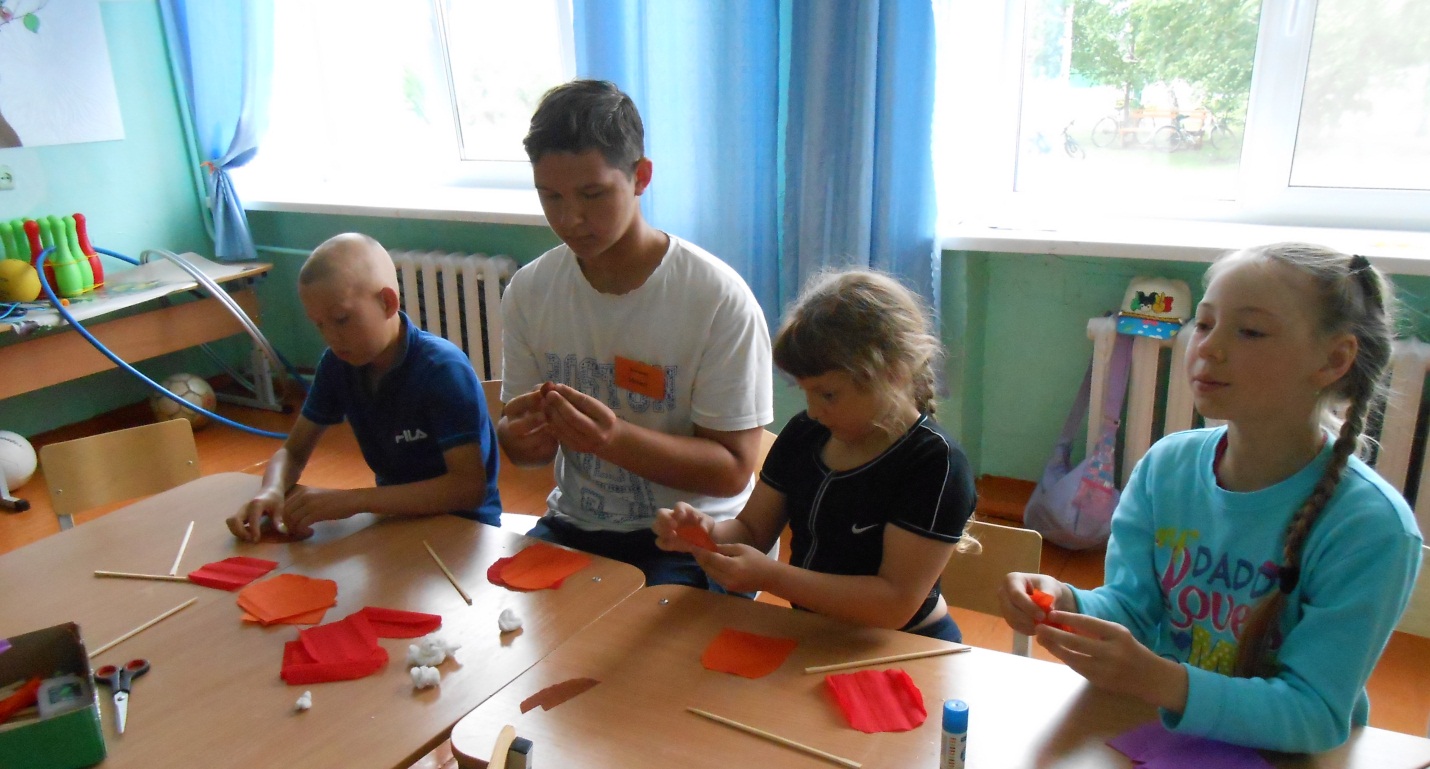 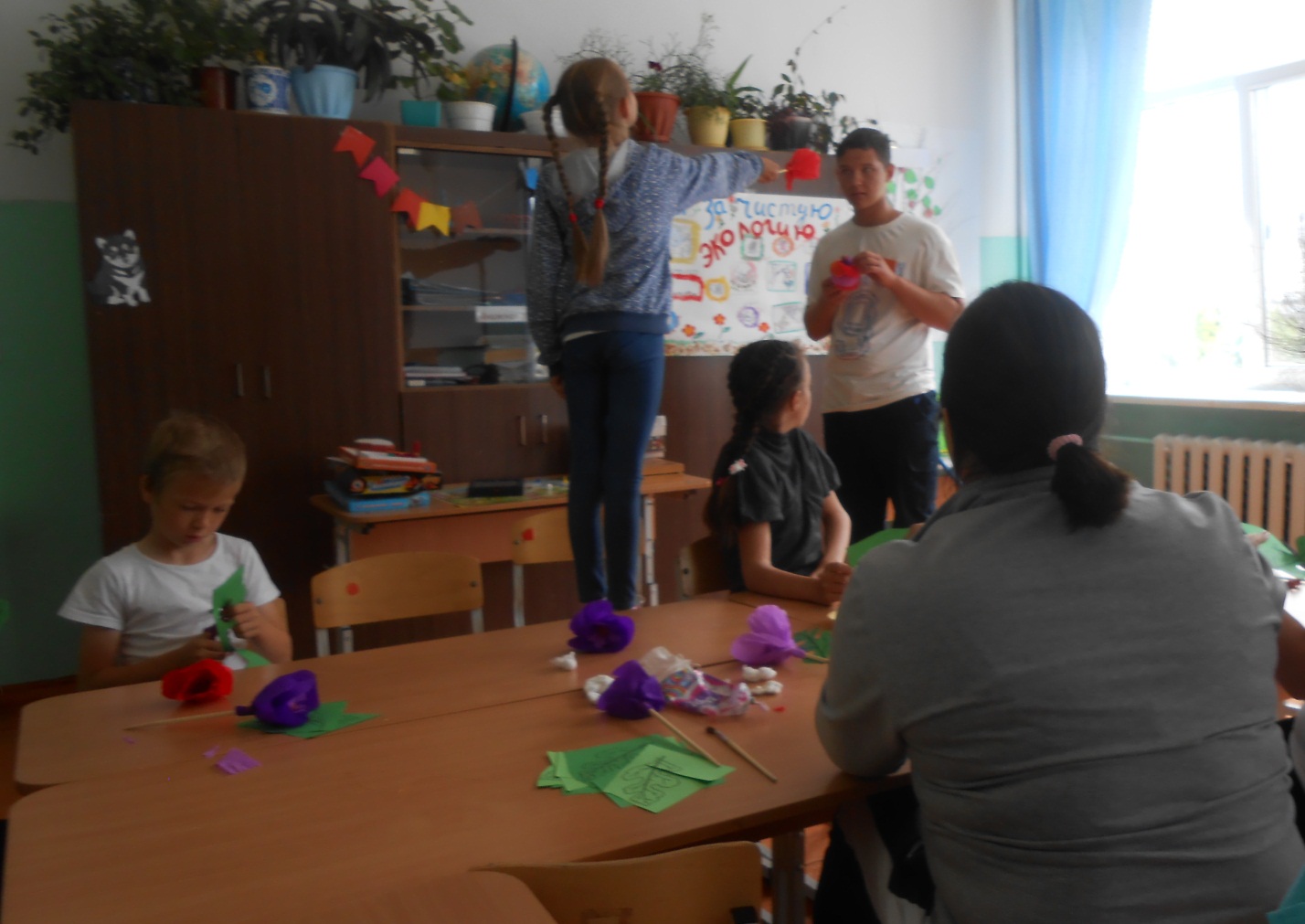 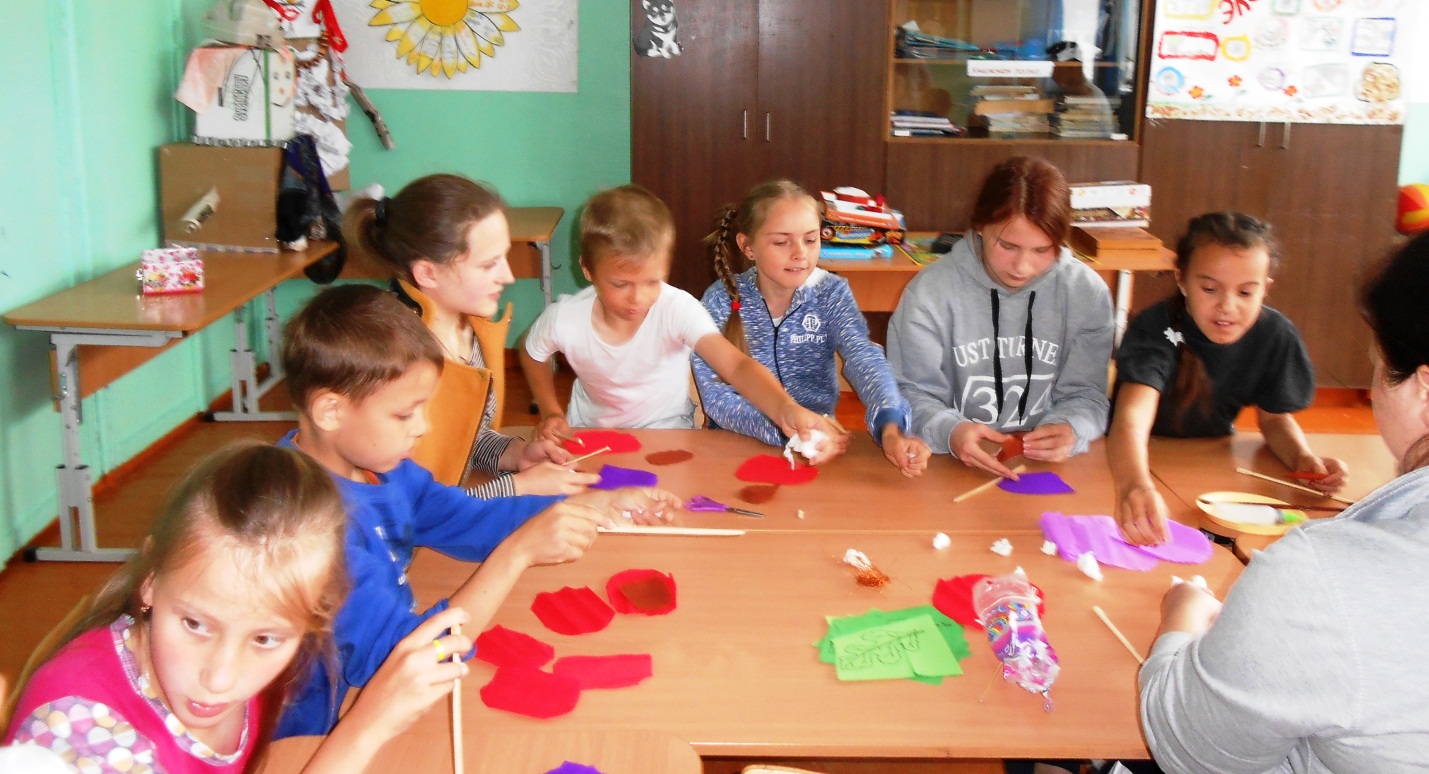 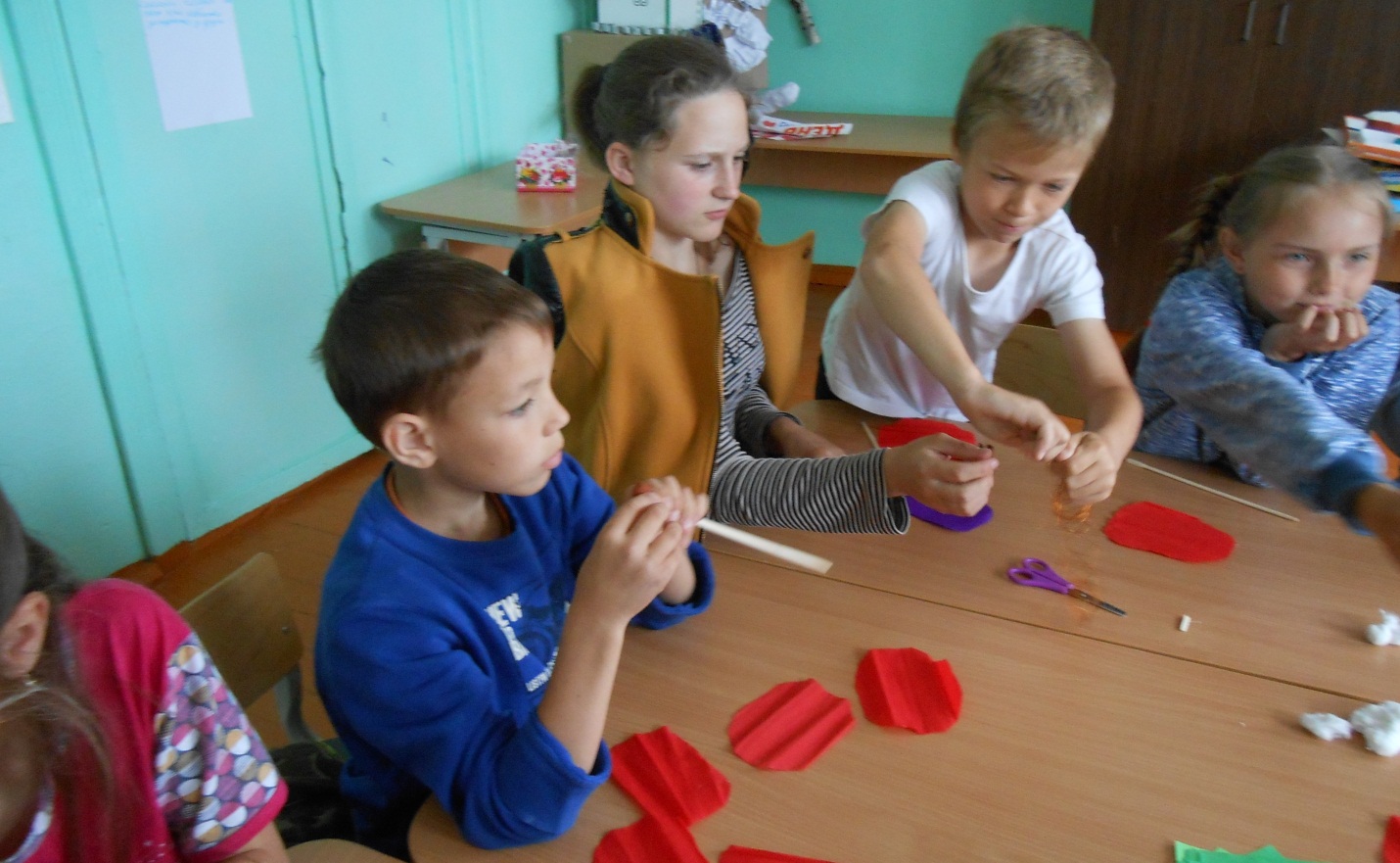 Маковый флэшмоб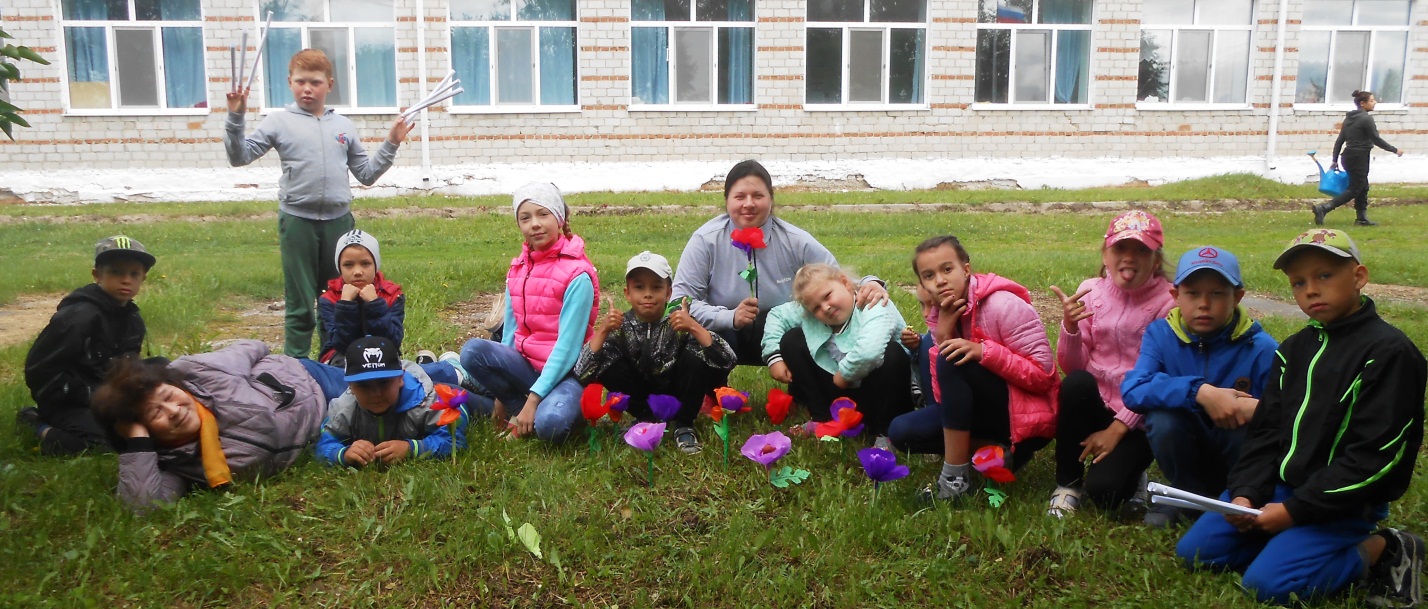 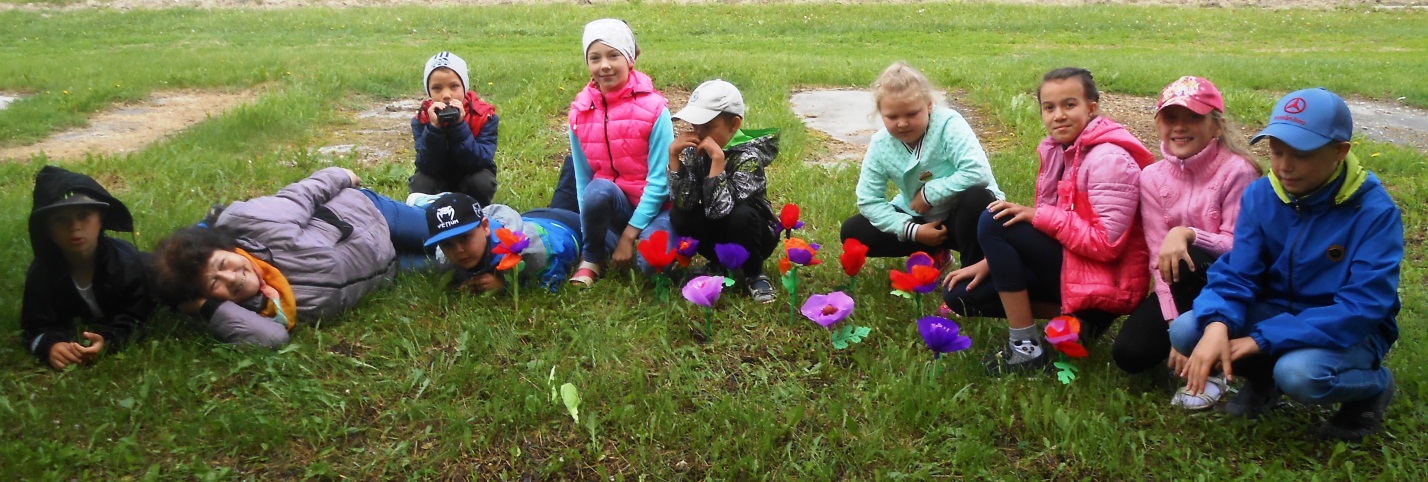 Умей сказать «нет» вредным привычкам.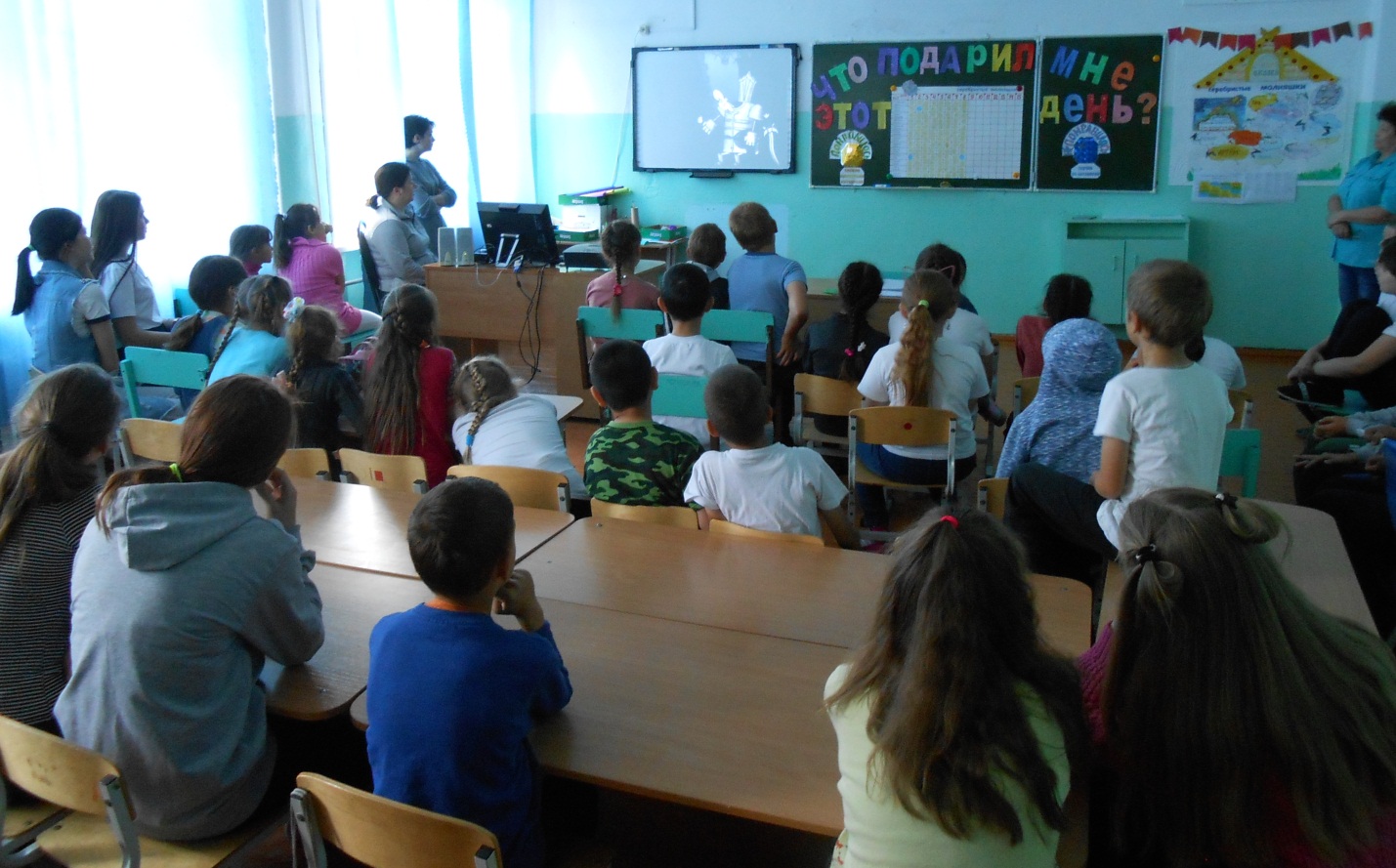 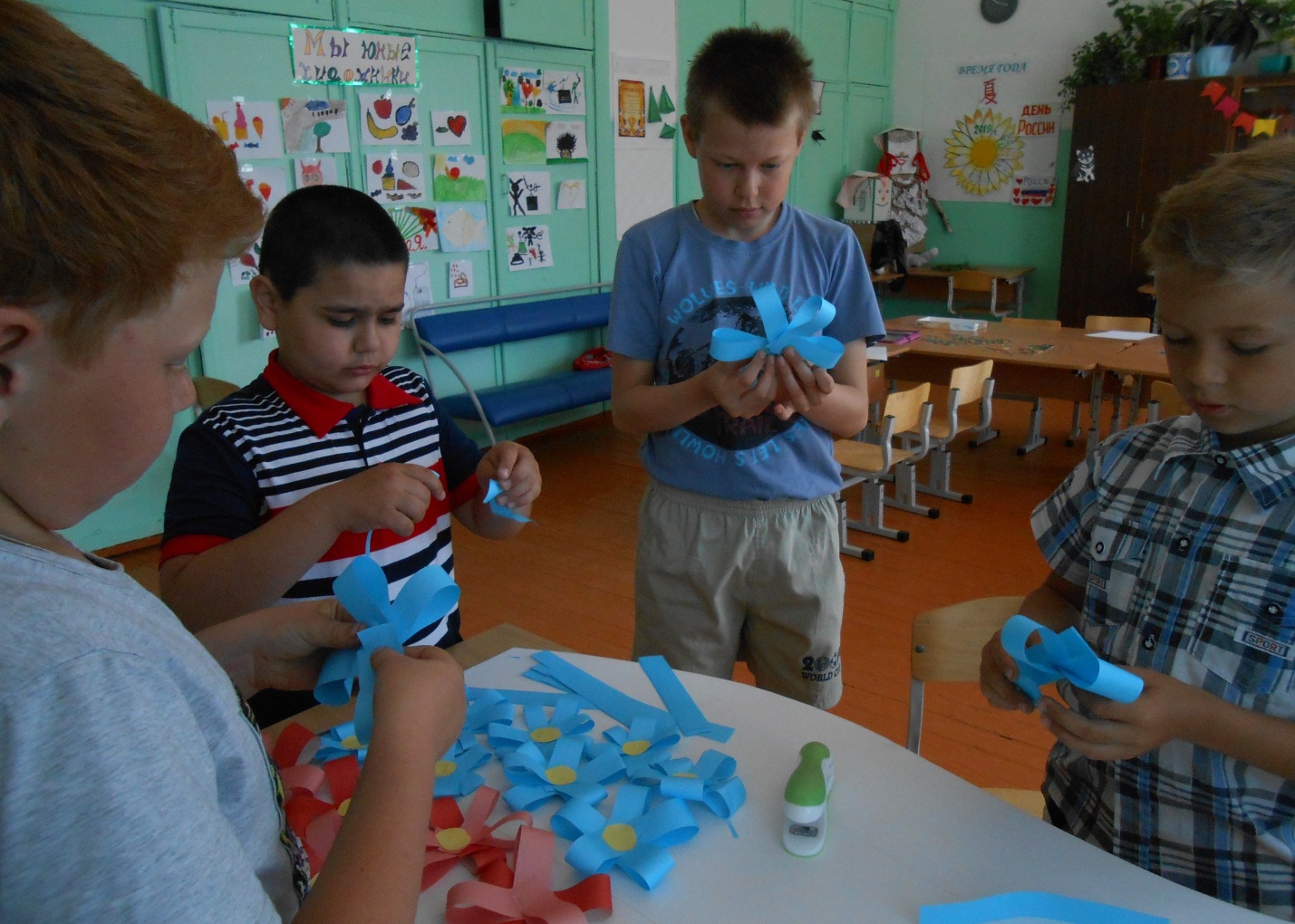 